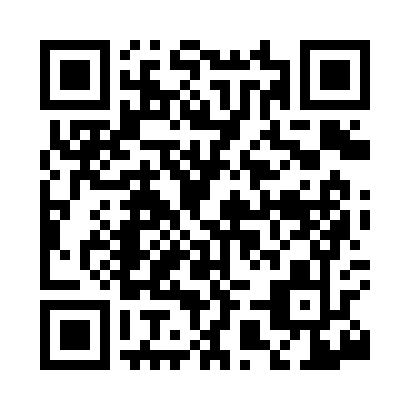 Prayer times for Towal, Washington, USAMon 1 Jul 2024 - Wed 31 Jul 2024High Latitude Method: Angle Based RulePrayer Calculation Method: Islamic Society of North AmericaAsar Calculation Method: ShafiPrayer times provided by https://www.salahtimes.comDateDayFajrSunriseDhuhrAsrMaghribIsha1Mon3:185:171:065:178:5610:552Tue3:195:181:075:178:5510:543Wed3:205:181:075:178:5510:534Thu3:215:191:075:178:5510:535Fri3:225:201:075:178:5410:526Sat3:235:201:075:178:5410:517Sun3:255:211:085:178:5410:508Mon3:265:221:085:178:5310:499Tue3:275:231:085:178:5310:4810Wed3:285:241:085:178:5210:4711Thu3:305:241:085:178:5110:4612Fri3:315:251:085:178:5110:4413Sat3:335:261:085:168:5010:4314Sun3:345:271:085:168:4910:4215Mon3:365:281:095:168:4910:4016Tue3:375:291:095:168:4810:3917Wed3:395:301:095:168:4710:3818Thu3:415:311:095:168:4610:3619Fri3:425:321:095:158:4510:3520Sat3:445:331:095:158:4410:3321Sun3:465:341:095:158:4310:3122Mon3:475:351:095:148:4210:3023Tue3:495:361:095:148:4110:2824Wed3:515:371:095:148:4010:2625Thu3:525:381:095:138:3910:2526Fri3:545:401:095:138:3810:2327Sat3:565:411:095:138:3710:2128Sun3:585:421:095:128:3510:1929Mon3:595:431:095:128:3410:1730Tue4:015:441:095:118:3310:1531Wed4:035:451:095:118:3210:14